Alonso Berruguete  La Dolorosa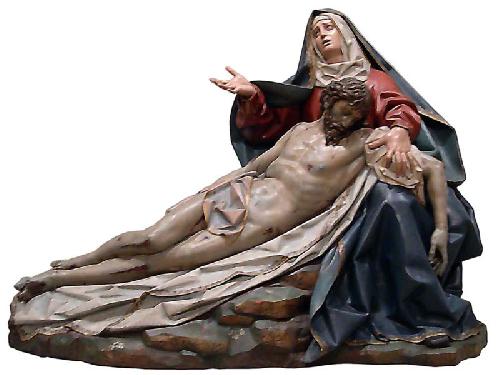 Madre dolorosa, Virgen de las angustias,fuerte ante el terrible espectáculo de tu hijo muertoy descolgado de la cruz con las señales de un tremendo martirio,peor que el de los ladrones crucificados a su lado.Tu corazón sufriente y tus ojos llenos de lágrimasnos llenan de dolor, de pena, de arrepentimiento.Y nos avergüenzan como hombresal recordar que hombres fueron los capaces de infundir esos sufrimientosa quien no hizo en la tierra más que el bien entre las gentes sin discriminación de personasCristo atado a la columna.  Alonso Berruguete. ´Museo de escultura. Valladolid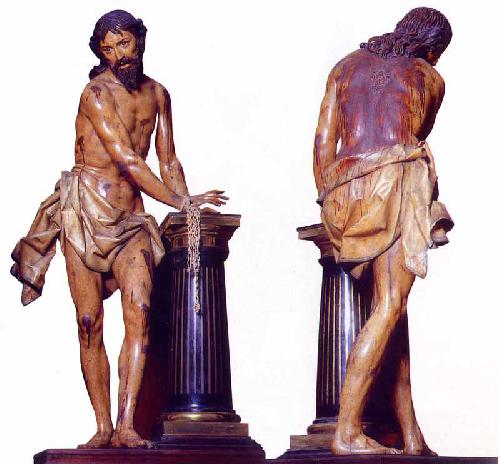 Señor Jesús, atado a la columna,castigado hasta el desmayo,cubierto de heridas, de latigazos y de sufrimientos gigantes.Los hombres sentimos dolor y vergüenzaal contemplar tanta crueldad y sarcasmoPues a veces, como en los sayones que te heríancon insultos y latigazos,con golpes y con ironías,somos crueles  peores que las fieras y las víboras.Perdona tanta maldad,Tú que tienes una capacidad infinita como Diospara perdonar tan sarcásticas ofensas.Alonso Berruguete  Sacrificio de Abraham, Museo  Escultura. Valladolid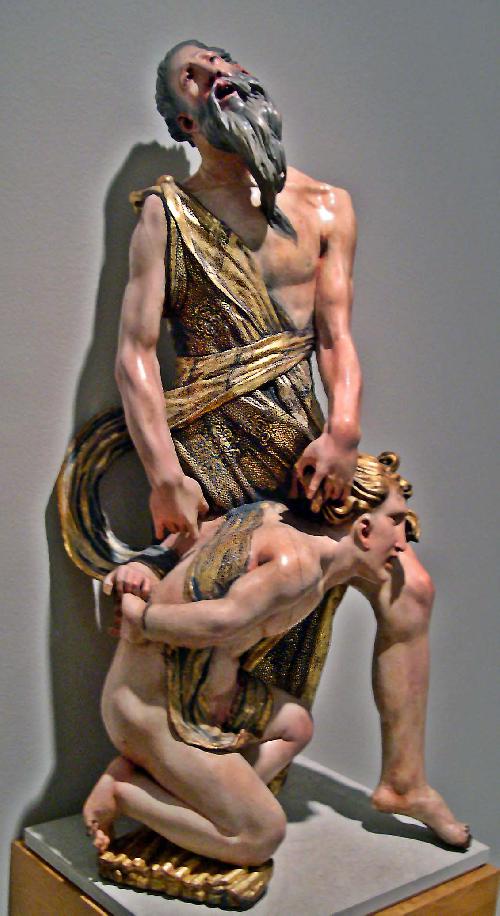 Señor Jesús, que te ofreciste al Padre eterno para el sacrificio.Te recordamos como el símbolo antiguo más significativo que es el del sacrificio de Abraham con tu Hijo IsaacTe pedimos que nos ayudes a entender lo que es este sacrificio tan modélico.Y aunque no entre en nuestra cabeza semejante ofrenda, y nos quedemos desconcertado ante el signo y ante los símbolos que luego los artistas han pretendido reflejar en sus obras, podemos descubrir el misterio y darte gracias, Padre eterno, simbolizado en la figura de Abraham, y Señor Jesús representado en Isaac víctima, haznos entender lo que hay en ese misterio del que arranca el pueblo elegido para albergar al Salvador del mundo.